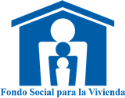 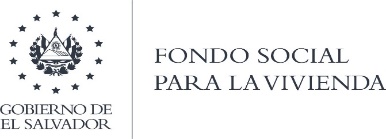 ACTAS CONSEJO DE VIGILANCIAMES DE ENERO 2022ACTA No. CV-02/2022.  En la ciudad de San Salvador, a las diez horas del martes 18 de enero del año 2022. Se realizó la reunión de los señores Miembros del Consejo de Vigilancia a la cual asistieron de manera virtual vía teams: la Licenciada BERTHA ALICIA SANTACRUZ DE ESCOBAR, nombrada por el Ministerio de Vivienda, quien ejerce el cargo de Presidenta, según el artículo treinta  y nueve de la Ley y Reglamento Básico del FSV y Licenciada YASMINE ROXVENI CALDERON GONZALEZ, Secretaria; nombrada por el Ministerio de Trabajo y Previsión Social; en representación del SECTOR PUBLICO; el señor RAUL ALFONSO ROGEL PEÑA, en representación del SECTOR LABORAL; comprobada la asistencia del Consejo la Licenciada Bertha Alicia Santacruz de Escobar, Presidenta; declara abierta  la sesión y somete a consideración de los demás Miembros la agenda siguiente:  I.  Aprobación de Agenda.  II. Lectura y Aprobación del acta anterior No. CV-01/2022. III.  Análisis Acta de Sesión Extraordinaria de Junta Directiva Nº JD-227/2021 del 10 de diciembre del año 2021.  IV.  Análisis Acta de Sesión Extraordinaria de Junta Directiva Nº JD-228/2021 del 13 de diciembre del año 2021. V.  Análisis Acta de Sesión Extraordinaria de Junta Directiva Nº JD-229/2021 del 14 de diciembre del año 2021.  VI.  Análisis Acta de Sesión Extraordinaria de Junta Directiva Nº JD-230/2021 del 15 de diciembre del año 2021.  VII. Análisis Acta de Sesión Ordinaria de Junta Directiva Nº JD-231/2021 del 16 de diciembre del año 2021. VIII.  Acuerdos de Resolución sobre Información Reservada de esta Sesión. IX. Correspondencia Recibida.  X. Varios. DESARROLLO:   I. APROBACIÓN DE AGENDA.  La agenda fue aprobada tal como aparece redactada.  II. LECTURA Y APROBACIÓN DEL ACTA ANTERIOR.  Se dio lectura al Acta CV-01/2022, de fecha 11 de enero del año 2022, la cual fue aprobada.  III. ANALISIS ACTA DE SESIÓN EXTRAORDINARIA DE JUNTA DIRECTIVA Nº JD-227/2021 DEL 10 DE DICIEMBRE DEL AÑO 2021. Se recibió el acta en mención con sus respectivos anexos, y consta de la agenda siguiente: I. Aprobación de Agenda; II.  Aprobación y Ratificación de Acta anterior; III.  Resolución de Créditos. Después de haber leído y analizado el contenido del acta este Consejo se da por recibido e informado de 40 solicitudes de crédito por un monto de $ 879,142.76 no teniendo ninguna observación que hacer al respecto al contenido del acta antes relacionada. IV. ANALISIS ACTA DE SESIÓN EXTRAORDINARIA DE JUNTA DIRECTIVA Nº JD-228/2021 DEL 13 DE DICIEMBRE DEL AÑO 2021.  Se recibió el acta en mención con sus respectivos anexos, y consta de la agenda siguiente: I. Aprobación de Agenda; II.  Aprobación y Ratificación de Acta anterior; III.  Resolución de Créditos.  Después de haber leído y analizado el contenido del acta este Consejo se da por recibido e informado de 47 solicitudes de crédito por un monto de $ 1,091,636.76 no teniendo ninguna observación que hacer al respecto al contenido del acta antes relacionada. V. ANALISIS ACTA DE SESIÓN EXTRAORDINARIA DE JUNTA DIRECTIVA Nº JD-230/2021 DEL 15 DE DICIEMBRE DEL AÑO 2021. Se recibió el acta en mención con sus respectivos anexos, y consta de la agenda siguiente: I. Aprobación de Agenda; II.  Aprobación y Ratificación de Acta anterior; y III.  Resolución de Créditos.  Después de haber leído y analizado el contenido del acta este Consejo se da por recibido e informado de 27 solicitudes de crédito por un monto de $ 650,297.76 no teniendo ninguna observación que hacer al respecto al contenido del acta antes relacionada. VI. ANALISIS ACTA DE SESIÓN ORDINARIA DE JUNTA DIRECTIVA Nº JD-231/2021 DEL 16 DE DICIEMBRE DEL AÑO 2021.  Se recibió el acta en mención con sus respectivos anexos, y consta de la agenda siguiente: I. Aprobación de Agenda; II.  Aprobación de Acta anterior; III.  Resolución de Créditos de Vivienda; IV. Monitor de Operaciones al mes de noviembre 2021; V. Solicitud INVERDISA, S.A. de C.V. de Factibilidad para Proyecto Condominio Habitacional Las Pérgolas III; VI. Términos de Referencia para la Consultoría Individual “Supervisión Técnica Independiente del Programa PROVIDA; VII. Autorización de Precios de Venta de Activos Extraordinarios; VIII.  Acuerdo de resolución sobre Información reservada de esta sesión. Después de haber leído y analizado el contenido del acta este Consejo se da por recibido e informado y con relación a los puntos siguientes: Punto III.  Resolución de Créditos. Después de haber leído y analizado el contenido del acta este Consejo se da por recibido e informado de 23 solicitudes de crédito por un monto de $ 569,943.44 no teniendo ninguna observación que hacer al respecto al contenido del acta antes relacionada. Punto IV. Monitor de Operaciones al mes de noviembre 2021, el Consejo se da por enterado. Punto V. Solicitud INVERDISA, S.A. de C.V. de Factibilidad para Proyecto Condominio Habitacional Las Pérgolas III, en el desarrollo del punto, el Concejal  Raul Alfonso Rogel, representante del Sector Laboral, manifestó su inconformidad con respecto que, en la lectura del acta de Junta Directiva para el presente punto se manifieste que el Gerente Técnico recomiende a la Junta Directiva aprobar la solicitud de la sociedad, que no sabía las razones por las cuales se le recomendaba invertir o no en proyectos a la Junta Directiva, por otra parte Licda. Yasmine Calderón, Secretaria del Consejo, manifestó que, cuando en el acta se plasmaba una recomendación, era parte del procedimiento normal en los Consejos, ya que antes de hacer del conocimiento del pleno, pasan los proyectos por las personas o unidades correspondientes y son ellas las que deben dar un visto bueno, fundamentando técnicamente que no se cuenta con ningún problema para aprobar los proyectos, plasmándolos a manera de recomendación, ya que es el pleno, en este caso el Consejo Directivo quien tiene decisión de aprobar o no, en base a las recomendaciones, posterior a lo manifestado por Licda. Calderón, manifestó el señor Rogel que estaba conforme con la explicación dada, por tanto, el Consejo se da por enterado.  Punto VI. Términos de Referencia para la Consultoría Individual “Supervisión Técnica Independiente del Programa PROVIDA, el Consejo se da por enterado.  Punto VII. Autorización de Precios de Venta de Activos Extraordinarios, el Consejo toma nota y se incorporará a la matriz de toda la información que se viene preparando, para su próximo análisis. VII. ANALISIS ACTA DE SESIÓN EXTRAORDINARIA DE JUNTA DIRECTIVA Nº JD-223/2021 DEL 17 DE DICIEMBRE DEL AÑO 2021.  Se recibió el acta en mención con sus respectivos anexos, y consta de la agenda siguiente: I. Aprobación de Agenda; II.  Aprobación y Ratificación de Acta anterior; y III.  Resolución de Créditos.  Después de haber leído y analizado el contenido del acta este Consejo se da por recibido e informado de 37 solicitudes de crédito por un monto de $ 845,114.28 no teniendo ninguna observación que hacer al respecto al contenido del acta antes relacionada. VIII. ACUERDO DE RESOLUCIÓN SOBRE INFORMACIÓN RESERVADA DE ESTA SESIÓN, el Consejo de Vigilancia, resuelve que las presentes Actas no hay puntos con declaratoria de reserva. IX. CORRESPONDENCIA RECIBIDA.  1. Carta Recibida Respuesta a Memorándum Ref. C.V. 06/2021, de fecha 10 de diciembre de 2021.  Se recibió carta de Licdo. Luis Josué Ventura Hernández, Gerente General, relacionado con el Acta de Sesión de Junta Directiva No. JD-206/2021 del 11/11/2021, punto IX. “Solicitud de Prórroga de Contrato de Arrendamiento de Locales para el Sindicato del FSV”.  Después de haber leído y analizado el contenido de la carta, este Consejo se da por enterado.  2. Memorándum Recibido de la Gerencia Técnica. Se recibió memorándum del Ing. Carlos Mario Rivas Granados, Gerente Técnico, Informe de Factibilidades de Financiamiento de crédito a largo plazo y Pre-Factibilidades otorgadas a la sociedad INVERDISA, S.A. DE C.V.  Después de haber leído y analizado el contenido del memorándum, este Consejo se da por enterado.  X. VARIOS. En este punto el Consejo no hubo nada que tratar.  La Presidenta del Consejo convoca para la próxima reunión el viernes 28 de enero del año 2022, a las diez horas a realizarse en forma virtual vía teams.  Y no habiendo más que hacer constar, se da por finalizada la reunión a las once horas con nueve minutos, ratificamos su contenido y firmamos.La presente acta es conforme con su original, la cual se encuentra firmada por los miembros del Consejo de Vigilancia: Bertha Alicia Santacruz de Escobar, Yasmine Roxveni Calderón González y Raúl Alfonso Rogel Peña.